TENZIN DHONGAG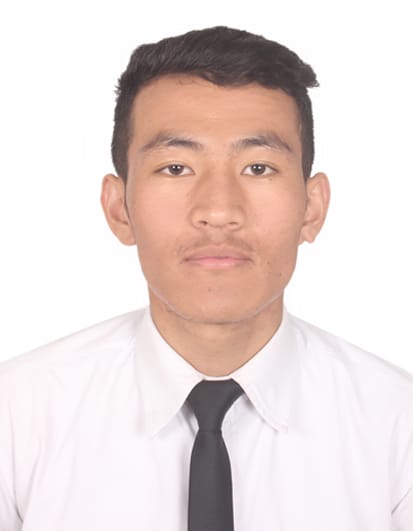 S.T. Bed extension, Tibetan Youth Hostel,Bangalore, Karnataka 560047iihm17blr025@iihmbangalore.comOBJECTIVE:To pursue a challenging and rewarding career opportunity to fully utilize my training and skills, while making a significant contribution to the success of the company.EDUCATION: 2017-2020        Pursuing Advanced Diploma in International Institute of Hotel Management, Bangalore.   BA in hospitality management from University of West London at IIHM, Bangalore.Indra Gandhi National Open University (IGNOU)Tibetan SOS children’s village school Gopalpur, Distt.kangra (HP), (CBSE)                            2017EXPERIENCE:Shangri-La hotel, BengaluruIndustrial exposure training - 8th MAY 2018 – 12thOCTOBER 2018Front office/ housekeeping / food and beverage/ food and production/human resources. Assisted guest with their luggage.Enhanced guest experience be performing concierge duties.Assisted HK team in cleaning the guest room, public area.Trained in laundry.Fulfilled complete table service duties including taking food orders, cleaning table and settings tables.Trained in various section of the food and production and enhanced my culinary skills.LEADERSHIP AND CAMPUS INVOLVEMENT Attended Housekeeping master class by IHCL hotels in Bangalore. President of (GLOBAL TIBETAN STUDENT UNION SOUTH ZONE) 2019         Member of (GTSU) (GLOBAL TIBETAN STUDENT UNION SOUTH ZONE) 2018Leadership workshop by Central Tibetan Administration.Front office members during college fest.                                                                 Coordinating team member at young chef Olympiad.Buddies for young chef Olympiad.Décor team during college fest.OTHERSHobby: Love to sing and play sports, reading books and travelling.Skill: fluent in Tibetan language, ladakhi, English and Hindi.  